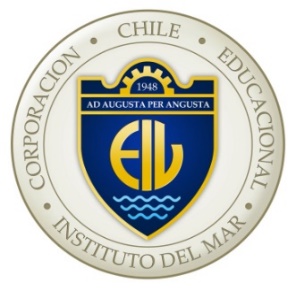 Guía de aprendizaje Nº1“Relaciones alimentarias”Lee la ppt correspondiente a la clase 1 y copia los contenidos en tu cuaderno.Cuando hayas terminado de realizar el punto anterior, desarrolla en tu cuaderno la Guía de Aprendizaje N° 1.Para el siguiente problema: ¿Qué sucede si se extingue una especie de un ecosistema”, plantea una hipótesis (una posible respuesta)Habilidad: Sintetizar (5 puntos)Observa la siguiente imagen, que representa las relaciones alimentarias en un ecosistema marino y responde las siguientes preguntas: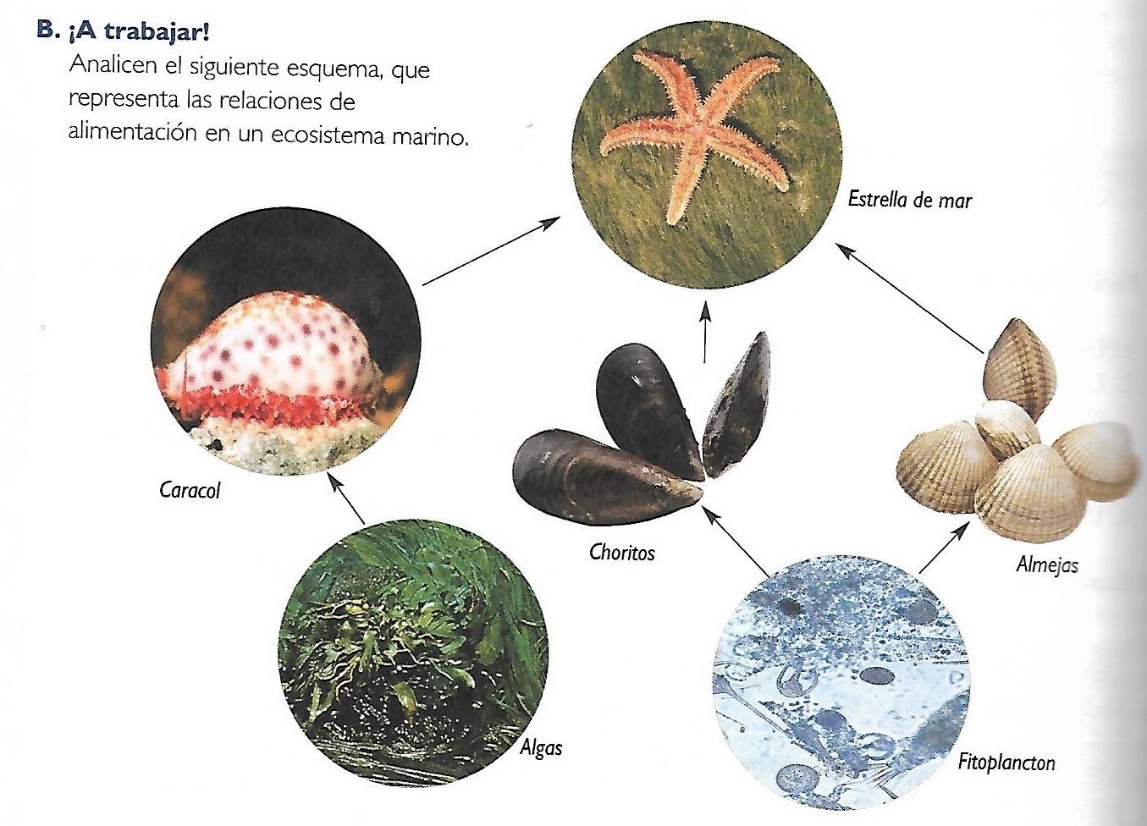 ¿Qué tipo de alimentación tienen las algas y el fitoplancton: autótrofa o heterótrofa?, ¿y los demás organismos? Expliquen. Habilidad: Comprensión (2 puntos)¿De qué se alimentan los choritos y las almejas?Habilidad: Comprensión (2 puntos)¿De qué se alimentan los caracoles?, ¿y las estrellas de mar?Habilidad: Comprensión (2 puntos)¿Qué ocurrirá con las algas si se extinguen los caracoles?Habilidad: Comprensión (2 puntos)Si las estrellas de mar se extinguen, ¿qué sucederá con los demás organismos? Expliquen. Habilidad: Análisis 2 puntos)A partir de sus respuestas anteriores, ¿se confirma o se rechaza su hipótesis? Expliquen. Habilidad: Análisis (4 puntos)Nombres:Nombres:Nombres:Nombres:Curso:Curso:Fecha:Fecha:Unidad de Recuperación: Materia y energía en ecosistemasOA 6: Desarrollar modelos que expliquen:El ciclo del carbono, el nitrógeno, el agua y el fósforo, y su importancia biológica.Los flujos de energía en un ecosistema (redes y pirámides tróficas).La trayectoria de contaminantes y su bioacumulación.OC: Comprender la función de los organismos productores y consumidores en los ecosistemas.Unidad de Recuperación: Materia y energía en ecosistemasOA 6: Desarrollar modelos que expliquen:El ciclo del carbono, el nitrógeno, el agua y el fósforo, y su importancia biológica.Los flujos de energía en un ecosistema (redes y pirámides tróficas).La trayectoria de contaminantes y su bioacumulación.OC: Comprender la función de los organismos productores y consumidores en los ecosistemas.Unidad de Recuperación: Materia y energía en ecosistemasOA 6: Desarrollar modelos que expliquen:El ciclo del carbono, el nitrógeno, el agua y el fósforo, y su importancia biológica.Los flujos de energía en un ecosistema (redes y pirámides tróficas).La trayectoria de contaminantes y su bioacumulación.OC: Comprender la función de los organismos productores y consumidores en los ecosistemas.Unidad de Recuperación: Materia y energía en ecosistemasOA 6: Desarrollar modelos que expliquen:El ciclo del carbono, el nitrógeno, el agua y el fósforo, y su importancia biológica.Los flujos de energía en un ecosistema (redes y pirámides tróficas).La trayectoria de contaminantes y su bioacumulación.OC: Comprender la función de los organismos productores y consumidores en los ecosistemas.Puntaje total: 23 puntos60% exigencia: 14 puntos60% exigencia: 14 puntosPuntaje obtenido: